Муниципальное бюджетное дошкольное образовательное учреждение ДС  №2 «Рябинка»Конспект ОД с использованием технологии «продуктивного чтения - слушания»Тема: «Знакомство с произведениемВ.Ю. Драгунского «Друг детства»»(старшая группа)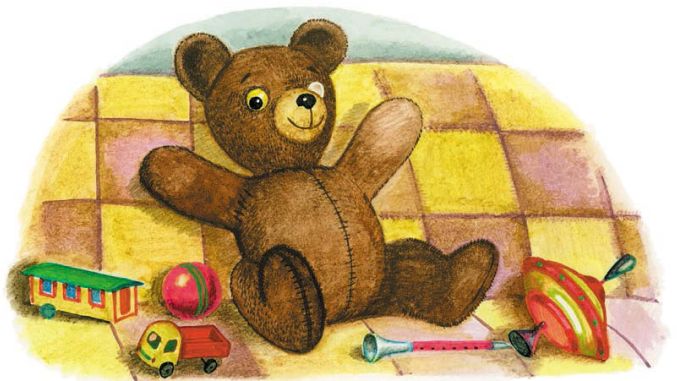                                                                                                           Воспитатель:    Кочурова Л.А.г. Пошехонье 2021 г.Тема: «Знакомство с произведениемВ.Ю. Драгунского «Друг детства»»Цель: знакомство с произведением В.Ю. Драгунского «Друг детства».Задачи:- создать условия для восприятия текста, его эмоциональной составляющей;-формировать умение  эмоционально воспринимать образное содержание произведения, осмысливать идею;- помочь детям, понять скрытые мотивы поведения героя произведения;- развивать связную речь, воображение, творческую активность, наблюдательность, мышление.-воспитывать интерес к книгам, художественным произведениям.Оборудование: Книга В.Ю. Драгунского «Друг детства», интерактивная доска, ноутбук, цветные карандаши и альбомные листы.Ход занятия:Ритуал приветствия:Здравствуй, солнце золотое! (Руки в стороны и немного вверх.)Здравствуй, небо голубое! (Руки вверх.)Здравствуй, наш любимый сад! (Руки вперед, повороты влево-вправо.)Всем друзьям я очень рад! (Прикладывают руки к груди.)Вместе дружно мы живем (кисти рук перед грудью в замок)В гости к нам друзей зовём (направляющие движения кистей рук к себе.)1 этап - до чтенияВоспитатель приглашает детей пройти к «волшебному экрану».Воспитатель: Хочу открыть маленький секрет: к нам пришёл гость, только он решил с нами в прятки поиграть и спрятался. Как вы думаете, кто это может быть?Дети высказывают свои предположения.Чтобы узнать, кто к нам пришёл, нужно отгадать загадки и тогда мы его увидим. Интерактивная игра: « Угадай картинку по фрагменту»1. Как звали трёх медведей из сказки Л.Толстого «Три медведя»2.Кто с кем спорил «Твои вершки, мои корешки?»3.Встретились в лесу два зверя. Привет - «косолапый», привет – «косой»!Про каких зверей  идёт речь?4.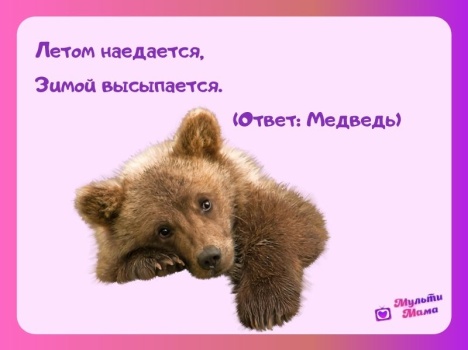 Воспитатель: Давайте посмотрим, кто же тут спрятался? Ох, какой тут красавец!  Мишка, а в руках у него книжка! Ребята он принес нам интересную книжку. Эта книжка Виктора Драгунского «Денискины рассказы». В этой книге 45 удивительных и забавных историй. Вот с одной из них мы сегодня и познакомимся (рассматриваем иллюстрации книжки, читаю название рассказа «Друг детства»)Воспитатель:Предположите, о чём или о ком этот рассказ, по его названию «Друг детства» А иллюстрация подтверждает это?»-  Посмотрите на иллюстрацию. Кто на ней изображён? (Мальчик.)- Почему же художник изобразил мальчика в перчатках, а рассказ называется «Друг детства»? Сделайте предположения.- А давайте проверим, правильно ли вы предположили, о чем этот рассказ, или нет.2 этап - во время чтенияВоспитатель: Сегодня я вам будем читать это произведение. Мы будем во время чтения вести «диалог с автором», это значит, что я буду останавливаться во время чтения, буду вам задавать вопросы или вы мне, т.е. как бы автору, будем на них отвечать или предполагать дальнейшие события. А затем проверять, что автор говорит об этом в тексте.Чтение рассказа.Остановка.Воспитатель: Ребята, как вы думаете, что придумала мама? Как отреагирует Денис на мамино предложение? Для чего же понадобился мишка Дениске? Что будет дальше?Ответ детей:Воспитатель: Ребята, какие игрушки были у вас в детстве любимыми? Чем может закончиться этот рассказ? А теперь давайте послушаем, как закончил рассказ автор.3 этап - обсуждение Воспитатель: Ребята, ожидали вы, что у рассказа окажется такой конец?Ответ детей:Воспитатель: Ребята, понравился вам рассказ?  Кем в детстве мечтал стать Дениска? Но почему, же Дениска отказался от своей мечты?- Как закончился рассказ?  (Мальчик решил, что он не будет боксёром)- Почему мальчик так решил?Воспитатель: Какой поступок совершил мальчик? (Правильный, мудрый, верный, хороший)- Каким человеком оказался мальчик? (Добрым, отзывчивым, милосердным, великодушным, с золотым сердцем, никогда никого не обидит, никого не предаст)Нельзя предавать своих друзей, даже, если они игрушечные.Нельзя предать свою детскую любовь.Воспитатель: А теперь, предлагаю, вам поиграть. Игра: «Выбери друга» Раз, два, три, четыре, пять«В пары» мы хотим играть.Надо только нам узнать.Кого кто будет выбирать.Содержание: (Дети садятся в круг, лицом к центру, число участников – чётное)Задание: Без движений руками, без жестов, слов, только глазами, найти себе пару взглядом, «договориться» и по сигналу поменяться местами. (Одно перемещение).Воспитатель: А теперь, ребята, я вам предлагаю сесть за столы, взять карандаши и нарисовать свою любимую игрушку.Дети проходят, садятся за столы и начинают рисовать. Если дети не успели нарисовать, то предлагаю дорисовать рисунок дома.После взаимопросмотра , предложено:1.Перед началом интерактивной игры, как вариант можно усилить подводку к теме, сделать несколько дополнительных слайдов про лес и медведя.Наступает весна, просыпается природа, мы с вами гуляем по весеннему лесу.-Чувствуете, какой свежий воздух? Вдохните поглубже.  Дует легкий ветерок. Ласково светит солнышко. - Как- то тихо в лесу, как будто чего-то не хватает….Как вы думаете, чего? (пение птиц)Кто еще обитает в лесу? Кто мог спрятаться в траве?...2.Предложить детям самим задать вопросы автору.3.Уточнить позицию самого автора.4. Повторно обратиться  к заглавию произведения и иллюстрациям (« Как теперь вы можете объяснить смысл слов, которые стали заглавием рассказа?», «Как бы вы по-другому назвали этот рассказ?);